 PROGRAMUL DE EDUCAŢIE, BURSE, UCENICIE ŞI ANTREPRENORIATUL TINERILOR, ÎN ROMÂNIAFINANŢAT PRIN GRANTURILE SEE 2014-2021APEL PENTRU PROPUNERI DE PROIECTE 2018 (Runda 2)PROIECTE ÎN DOMENIUL ÎNVĂŢĂMÂNTULUI PROFESIONAL ŞI TEHNIC (VET)                                                       Limba de completare: RO1. Date generale:Instituţia gazdă din statul donator:  Norvegia  	       Islanda      Liechtenstein  Elveţia 	Informaţii generale:Înainte de a complete formularul de candidatură, vă rugăm să citiţi secţiunile relevante din Apelul pentru propuneri de proiecte 2018 Runda 2, publicat de Operatorul de Program (PO), apel care conţine informaţii suplimentare;: linkuri la aceste documente şi unele informaţii pot fi găsit la adresa: www.eea4edu.ro  Acest formular de candidatură este dedicat numai şcolilor VET din România. Instituţia candidată trebuie să transmită formularul de candidatură şi documentele anexe ataşate prin e-mail, la adresa:  proiecte_VET@eea4edu.ro Termenul limită de depunere a candidaturii la P.O.  este: 03.05.2019 nu mai târziu de ora 13.00, ora României.Candidaturile depuse după termenul limită vor fi respinse. Vă informăm că formularele de candidatură: cu modificări, scrise de mână, pe hârtie, trimise prin FAX sau poştă nu vor fi luate în consideraţie. Formularul trebuie completat în limba română. Este obligatoriu ca anexele menţionate în Apelul pentru propuneri de proiecte 2018-Runda 2 (Declaraţia de onoare, copia acordului dintre şcoala candidată şi agentul economic partener, împreună cu scrisoarea de intenţie a instituţiei gazdă, cu tabelul cu bugetul detaliat si cu documentele menţionate  în paragrafele 2.6.2 şi  2.6.3 ale Apelului  pentru propuneri de proiecte 2018 Runda 2, dupa caz) să fie ataşate în e-mail-lul prin care se transmite formularul de candidatură. În secţiunea Listă de verificare/Notă privind protecţia de date/Declaraţie de onoare candidatul este informat cu privire la condiţiile importante referitoare la depunerea cererii de finanţare.2 Date generale2.1.1 Instituţia candidată (coordonatoare de proiect)Vă rugăm să indicaţi regiunea în care se află instituţia candidată (în concordanţă cu Nomenclatorul Statistic pentru Unităţi Teritoriale):  RO11 Nord Vest      RO12 –Centru        RO21 Nord-Est      RO22 Sud-Est      RO31 Sud-Muntenia     RO32 Bucuresti-Ilfov                                                                                           RO41 Sud-Vest Oltenia        RO42 VestPersoana de contact (coordonatorul de proiect)2.1.3 Persoana de contact pentru management financiar al proiectului2.1.4 Reprezentant legal al instituţiei2.2.1 Instituţia parteneră din România (Agentul economic partener)Vă rugăm să indicaţi regiunea în care se află instituţia parteneră (în concordanţă cu Nomenclatorul Statistic pentru Unităţi Teritoriale):  RO11 Nord Vest      RO12 –Centru        RO21 Nord-Est      RO22 Sud-Est      RO31 Sud-Muntenia     RO32 Bucuresti-Ilfov                                                                                           RO41 Sud-Vest Oltenia        RO42 VestTipul instituţiei :  IMM   Intreprindere mare  Alt tip(marcaţi alegerea dumneavoastră cu un  X)Dacă aţi marcat Alt tip, vă rugăm să precizaţi tipul:Scurtă descriere a instituţiei  - Prezentaţi pe scurt instituţia (adică: tipul, aria geografică de activitate, domeniile de activitate, numărul aproximativ de angajaţi, numărul de elevi cărora le asigură practica la locul de muncă pentru fiecare calificare și nivel de calificare.) .  2.2.2 Persoana de contact (responsabilul de proiect )2.2.3 Reprezentantul legal al instituţiei partenere2.3.1 Instituţia gazdă din statul donator sau din Elveţia Tipul instituţiei :  Şcoală VET   Centru de formare în domeniul VET  Alt tip(marcaţi alegerea dumneavoastră cu un  X)Dacă aţi marcat Alt tip, vă rugăm să precizaţi tipul:Scurtă descriere a instituţiei  - Prezentaţi pe scurt instituţia (adică: tipul, aria geografică de activitate, domeniile de activitate, numărul aproximativ de angajaţi, numărul de elevi).  Prezentaţi de asemenea care sunt  activităţile şi experienţa instituţiei în domeniile relevante pentru acest proiect.2.3.2 Persoana de contact2.3.3  Reprezentantul legal al instituţiei gazdă2.4  Consultant - Dacă a fost implicat un consultant în pregătirea formularului de candidatură a acestui proiect vă rugăm să furnizaţi următoarele date de contact:Detalii privind consultantul3. DESCRIEREA PROIECTULUI3.1 Relevanţa pentru obiectivele programului  finanţat prin Mecanismul Financiar SEE (sunt posibile mai multe opţiuni): Îmbunătăţirea calităţii şi relevanţei educaţiei şi formării; Mobilitatea de învăţare a studenţilor şi a personalului din învăţământul universitar între ţările donatoare şi ţările beneficiare;Cooperarea şi parteneriatele între educaţie şi piaţa muncii; Dezvoltarea profesională a cadrelor didactice3.2 Rezumatul proiectului (vă rugăm să ţineţi cont de faptul că acest rezumat ar putea fi folosit pentru promovare de către PO, NFP, DS sau DPPs)Vă rugăm să prezentaţi un rezumat al proiectului dumneavoastră în Română şi Engleză. Vă recomandăm ca rezumatul să fie concis şi clar şi să conţină cel puţin următoarele elemente: contextul proiectului, obiectivele proiectului dumneavoastră, numărul şi profilul participanţilor (la proiect şi la vizita de studiu), descrierea activităţilor din proiect, o scurtă descriere a rezultatelor şi impactului vizat şi beneficiile potenţiale pe termen lung.  (maximum o pagină pentru fiecare versiune)3.3 Cele mai relevante domenii de calificare cărora se adresează proiectul(marcaţi cu X alegerea/alegerile dumneavoastră –maximum 3 calificări)Profil tehnic incluzând următoarele domenii de calificare:  electronică şi automatizări  electric  energetic  IT   mecanic electromecanic  producţie media  tehnici poligrafice  transport  industria lemnului construcţii,  instalaţii şi lucrări publice   materiale de construcţii  industria textilă şi a pielăriei   chimie industrială,   metalurgie   minerit petrol şi gaze naturale.Profil Servicii, incluzând:  turism şi alimentaţie  economic  comerţ  estetica şi igiena corpului uman  asistenţă pedagogică şi de sănătate.Resurse naturale şi protecţia mediului, incluzând:  industrie alimentară  agricultură  silvicultură  protecţia mediului.3.4  Informaţii generale despre şcoală (calificări şi niveluri de calificare pentru care şcoala furnizează formare, număr de elevi pentru fiecare calificare şi nivel de calificare, structura etnică a populaţiei şcolare, numărul elevilor cu oportunităţi reduse şi tipurile de oportunităţi reduse în concordanţă cu Raportul Anual de Evaluare Internă postat pe platforma ARACIP)3.5. Care sunt dificultăţile întâmpinate de instituţia dumneavoastră şi de agentul economic partener în organizarea pentru elevi a unor stagii de practică de bună calitate la agentul economic?3.6 Ce doriti să realizaţi cu acest proiect?  (Ce dificultăţi referitoare la stagiile de practică ale elevilor doriţi să rezolvaţi? Ce doriţi să îmbunătăţiţi?)3.7 Care sunt calificarea/calificările şi nivelul/nivelurile de calificare vizate în acest proiect?3.8 Precizaţi cine va lua parte la acest proiect incluzând toate grupurile de persoane (profesori, elevi, personal al agenţilor economici) implicate în activităţi locale, precum şi profesori ai şcolii şi personal al agentului economic participanţi la vizita de studiu.4. IMPLEMENTAREA PROIECTULUI4.1 Prezentaţi în detaliu, în ordine cronologică, toate activităţile pe care le veţi derula în proiect, indicând datele/perioadele în care se vor derula activităţile.4.2 Descrieţi pe scurt vizita de studiu pe care doriţi să o organizaţi în proiect. În descriere vă rugăm să menţionaţi: numărul de persoane participante din partea fiecărui partener (şcoală şi agent economic), rolul jucat de aceste persoane în proiect şi în instituţia din care provin, durata vizitei, instituţiile gazdă şi programul zilnic al vizitei.5. IMPACT ŞI DISEMINARE5.1 Precizaţi rezultatele aşteptate ale învăţării obţinute de participanţi ca urmare a vizitei de studiu şi, în general, ca urmare a implicării în proiect.5.2  Precizaţi rezultatele aşteptate ale proiectului pentru instituţiile partenere (şcoală şi agentul economic). Mentionaţi pe lângă rezultatele învăţării la nivelul resurselor umane şi produsele realizate - de exemplu: memorandumuri de întelegere, acorduri de învăţare, ghiduri pentru tutorii de practică, ghiduri de evaluare a rezultatelor învăţării obţinute de elevi în stagiile de practică etc.5.3 Precizaţi cum veţi folosi la nivelul şcolii rezultatele proiectului.5.4 Descrieţi modul în care veţi informa şcolile similare din judeţ/regiune şi agenţii economici cu privire la rezultatele proiectului (inseraţi un plan de diseminare concis).6. Finanţarea solicitată: Grantul total solicitat, menţionat în tabelul următor, trebuie să coincidă cu cel obţinut în urma completării tabelului cu bugetul detaliat disponibil aici Grant total solicitat7. PROTECŢIA DATELOR PERSONALEPrelucrarea acestui formular poate implica înregistrarea şi prelucrarea datelor cu caracter personal. Aceste date vor fi prelucrate în conformitate cu:- la legislaţia naţională, Legea nr. 667/2001 şi Legea nr. 506/2004;- în conformitate cu Regulamentul (CE) nr. 45/2001 si Regulamentul (UE) 679/2016  privind protecţia persoanelor fizice referitoare la prelucrarea datelor cu caracter personal de către instituţiile şi organele comunitare şi la libera circulaţie a acestor date. Orice date cu caracter personal solicitate vor fi utilizate numai în scopul urmărit.Candidaţii/Participanţi din Statele Donoare se supun legislaţiei naţionale din ţara lor privind înregistrarea şi prelucrarea datelor cu caracter personal.Aveţi dreptul să obţineţi la cerere acces la datele dvs. personale şi să remediaţi toate datele care sunt inexacte sau incomplete. Dacă aveţi întrebări cu privire la prelucrarea datelor dvs. personale, puteţi să le adresaţi Operatorului de Program. Aveţi dreptul de a recurge în orice moment, în chestiuni legate de prelucrarea datelor dvs. personale, la organismul naţional de supraveghere pentru protecţia datelor sau la Autoritatea Europeană pentru Protecţia Datelor (https://secure.edps.europa.eu).Prin prezenta, sunt de acord cu utilizarea şi prelucrarea datelor cu caracter personal furnizate în cererea de finanţare, care pot fi necesare pentru nevoile Programului SEE pentru Educaţie, Burse, Ucenicie şi Antreprenoriatul Tinerilor - România.8. DECLARAŢIA DE ONOAREPentru a ataşa Declaraţia de Onoare acestui formular de candidatură, vă rugăm să citiţi, tipăriţi şi semnaţi (şi să ştampilaţi, dacă este cazul) acest document.Se semnează de către reprezentantul legal al instituţiei candidate. Subsemnatul, certific faptul că informaţiile conţinute în prezentul formular de candidatură şi bugetul detaliat solicitat sunt corecte, conform cu informaţiile pe care le am. Am prezentat o cerere de finanţare pentru SEE 2014-2021, aşa cum se prevede în Ghidului candidaţilor 2018 Runda 2 şi în Apelului pentru propuneri de proiecte 2018 Runda 2.
 Declar că:toate informaţiile conţinute în prezenta candidatură şi în anexe sunt corecte, din informaţiile pe care le am;instituţia pe care o reprezint are capacitatea juridică adecvată de a participa la depunerea de cereri de finanţare;sunt autorizat(ă) să semnez contracte/acorduri în numele instituţiei candidate.
Certific că:instituţia pe care o reprezint are capacitatea financiară şi operaţională pentru a finaliza proiectul propus;instituţia pe care o reprezint:nu este în stare de faliment, sau lichidată/în curs de lichidare sau administrată de instanţele judecătoreşti, nu a încheiat un acord cu creditorii, nu şi-a suspendat activitatea, nu face obiectul unor proceduri referitoare la aceste aspecte şi nici nu se află într-o situaţie similară care rezultă dintr-o procedură similară prevăzută de legislaţia sau reglementările naţionale;nu a fost condamnată pentru o infracţiune referitoare la conduita profesională printr-o hotărâre judecătorească cu putere de "lucru judecat";nu s-a făcut vinovată de o greşeală profesională gravă dovedită prin orice mijloace care pot fi justificate de PO;şi-a îndeplinit obligaţiile privind plata contribuţiilor la asigurările sociale sau plata impozitelor în conformitate cu dispoziţiile legale din România;nu a făcut obiectul unei hotărâri cu putere de "lucru judecat" pentru fraudă, corupţie, implicare într-o organizaţie criminală sau orice altă activitate ilegală.
Am luat la cunoştinţă faptul că:instituţia pe care o reprezint nu va primi grantul dacă se găseşte, în momentul procedurii de acordare a acestuia, în contradicţie cu oricare dintre declaraţiile certificate anterior în acest document sau în următoarele situaţii:este supusă unui conflict de interese (din motive familiale, personale sau politice sau prin interese naţionale, economice sau de altă natură în comun cu o instituţie sau cu o persoană implicată direct sau indirect în procedura de acordare a grantului);se face vinovată de declaraţii false în furnizarea informaţiilor solicitate de PO ca o condiţie de participare la procedura de acordare a grantului sau nu a furnizat aceste informaţii;în cazul aprobării acestei cereri, PO are dreptul de a publica numele şi adresa acestei instituţii, subiectul grantului şi suma acordată, precum şi modul de finanţare.instituţia mea şi celelalte instituţiile partenere sunt de acord să participe, la cerere, în activităţile de diseminare şi exploatare desfăşurate de PO sau de alte instituţii implicate în finanţarea SEE 2014-2021, unde poate fi necesară şi participarea persoanelor individuale.
Am luat la cunoştinţă faptul că pot fi impuse instituţiei pe care o reprezint sancţiuni administrative şi financiare dacă se face vinovată de o declaraţie greşită sau se constată că aceasta nu şi-a îndeplinit în mod serios obligaţiile contractuale care rezultă din contract sau din procedura de atribuire a grantului.9. LISTĂ DE VERIFICAREInainte de trimiterea candidaturii la Operatorul de program (ANPCDEFP) vă rugăm să vă asiguraţi că: Propunerea dvs. îndeplineşte toate criteriile de eligibilitate stabilite în Apelul pentru propuneri de proiecte de acest tip. Formularul de candidatură (atât secţiunile descriptive cât şi secţiunea detaliată a solicitării bugetare) a fost completat în întregime. Aţi ataşat toate documentele relevante:Declaraţia de onoare semnată (şi dacă este cazul ştampilată) de reprezentantul legal menţionat în formularul de cadidatură;Scrisoarea de intenţie a instituţiei gazdă;Copia acordului inter-instituţional cu agentul economic;Tabelul cu bugetul detaliat;În cazul în care candidatul este o instituţie privată, documentele menţionate în paragrafele 2.6.2 şi 2.6.3 ale  al Apelului pentru propuneri de proiecte 2018 Runda 2  Aţi respectat termenul limită publicat în Apelul pentru propuneri de proiecte 2018 Runda 2. ANEXEReţineţi că toate documentele menţionate în secţiunea 9."Lista de verificare" trebuie să fie ataşate          e-mail-ului prin care se transmite formularul de candidatură.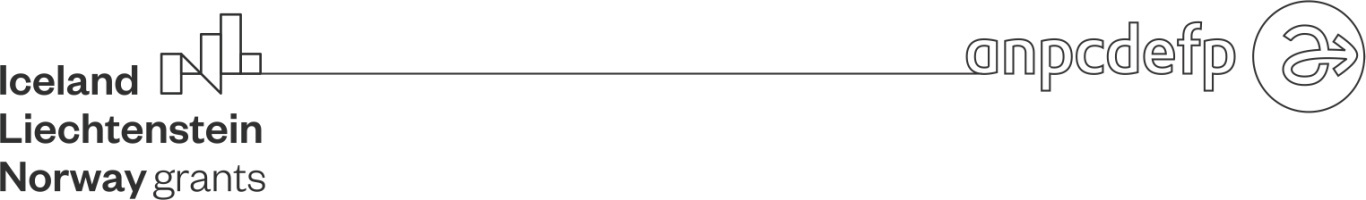 Apelul  2018 
– Runda 2 –Formular de candidaturăProiecte în domeniul Învăţământului Profesional şi TehnicDenumirea legală a instituţiei:      Denumirea legală a instituţiei:      Titlul proiectului:      Titlul proiectului:      Acronimul proiectului (dacă are):      Acronimul proiectului (dacă are):      Data de început a proiectului: 01.09.2019Data de sfârşit a proiectului: 31.08.2020 Denumirea legală a instituţiei(Caractere latine)Statutul legal(Public/Privat)Adresa(Str, nr, cod poştal, localitate, judeţ)WebsiteTitlulPrenumeNumeDepartamentTelefonMobilFaxEmailTitlulPrenumeNumeDepartamentTelefonMobilFaxEmailTitlulPrenumeNumeDepartamentTelefonMobilFaxEmailDenumirea legală a instituţiei(Caractere latine)Statutul legal(Public/Privat)Adresa(Str, nr, cod poştal, localitate, judeţ)WebsiteTitlulPrenumeNumeDepartamentTelefonMobilFaxEmailTitlulPrenumeNumeDepartamentTelefonMobilFaxEmailDenumirea legală a instituţiei(Caractere latine)Statutul legal(Public/Privat)Adresa(Str, nr, cod poştal, localitate, judeţ)WebsiteTitlulPrenumeNumeDepartamentTelefonMobilFaxEmailTitlulPrenumeNumeDepartamentTelefonMobilFaxEmailDenumirea legală a instituţiei  (Numai pentru entităţi cu personalitate juridică)AdresaWebsiteTitlulPrenumeNumeTelefonMobilEmailNumele instituţieiGrant solicitat (Euro)Grant total solicitat